Fifth Year 2018 Fifth Year – 2018La date : mardi, le 4 septembre ! La classe de première Je suis dans la classe de première ! Je suis en première ! Lundi, une classe de compréhension auditive ! Classe numéro 3. Il faut avoir notre livre de compréhensions auditives le lundi. Il faut = ONE MUST / IT BEHOOVES / IT REQUIRES THAT IT TAKES THE INFINITIVE AFTER IT. Il faut manger !  Il faut aller ! Il faut écouter ! Il faut regarder ! Il ne faut pas faire ses devoirs. ONE OUGHT NOT TO DO ONE’S HOMEWORKUtilisez les expressions suivantes ! Je suis de nature + Pour la plupart de temps je suis + Mais de temps en temps je peux être + Un petit point de grammaire ! Emily est gentille !Clara est gentille ! Eoghan est gentil !Kenzie est gentille !James est gentil ! DOUBLE LLs ARE SILENT AFTER THE LETTER « i »WITH ONE EXCEPTION – THE WORD ville. (VEAL)  Clare va souvent au ballet !  Mon frère est ennuyeux Ma sœur est ennuyeuseLes devoirs ! Apprenez les nouvelles phases, la grammaire et les expressions !  (15) Décrivez votre personnalité et la personnalité de votre meilleure amie. Je m’appelle Nicole. Je suis de nature sympa et joyeuse ! Je peux être généreuse. Mais de temps en temps je suis timide. Mon meilleur ami s’appelle Paul. Paul est drôle. Il est sympa. Mais de temps en temps il est fou ! La fameuse liste !  Aller -  THE VERB TO GOJe vais  - - - - I GO / I AM GOING  tu vail vaselle vanous allonsvous allezils vontelles vontAvoir  - - -  TO HAVE J’ai 		I HAVE / I AM HAVING tu asil aelle anous avonsvous avezils ontelles ont Etre  être -   TO BEJe suis		 - I AM / I AM BEINGtu esil estelle estnous sommesvous êtesils sontelles sontFaire - - - TO MAKE / DOJe fais 		I MAKE / I AM MAKING / I DO / I am DOING tu faisil faitelle faitnous faisonsvous faitesils fontelles fontParlez-moi de vous même !L’impératif !    - GIVING AN ORDERMon meilleur ami s’appelle Jack ! Il a seize ans. Il est grand.  Il est très amusant tous les jours. (EVERY DAY / AL THE TIME) Nous rigolons en classe sans cesse.  (WITHOUT STOPPING) Il peut être un peu stupide de temps en temps, mais c’est la vie. AFTER THE LETTER « i » Double LLs ARE SILENT(MAY AIR = Meilleur)Mon meilleur ami s’appelle Eoin. Ma meilleure amie s’appelle Gemma. En français, nous utilisons le verbe avoir – pour l’âge !  Mon meilleur ami est rigolo. Il aime rire. (TO LAUGH)HE’s A LAUGH Le verbe aimer prend l’infinitif après. Ma meilleure amie est rigolote. Elle adore rire. (TAKING INFINTIVE ALSO ) Devoirs pour ce soir – 1) Faites encore deux petite rédactions – Parlez-moi de votre papa. Parlez-moi de votre maman. Mon père s’appelle Des. Il est vieux. Il a soixante dix-sept ans. Il est très rigolo, mais aussi comme moi, il est travailleur. Il peut être têtu de temps en temps, mais c’est la vie. Il aime rire.   Kay est travailleuse. Clara est travailleuse. Eoin est travailleur. (HARD WORKING) Jeudi, le 6 septembre Six - - -  Dix   - - - - CEASE AND DEASE = WHEN NOTHING FOLLOWS  / AS AN ANSWERSix élèves  - - - Dix euros !  - - -  SEEZE AND DEEZE = WHEN FOLLOWED BY A VOWELSix minutes  ---- Dix minutes   - - - - SEE and DEE WHEN FOLLOWED By A CONSONANT Ma mère est super gentille elle est quelqu’un de généreux ! Les Devoirs ! Parlez-moi de votre frère Parlez-moi de votre sœur. Parlez-moi de votre prof préféré ! www.wordreference.com Pouvoir - - - - TO BE ABLE Devoir		TO HAVE TO DO SOMETHINGVouloir 	TO WANT / TO WISHPouvoir 			Devoir			VouloirJe peux			Je dois			Je veuxtu peux			Tu dois		Tu veuxil peut				Il doit			Il veutelle peut			Elle doit		Elle veutNous pouvons		Nous devons		Nous voulonsvous pouvez			Vous devez		Vous voulezils peuvent			ils doivent		Ils veulentelles peuvent			elles doivent		elles veulent   Lundi, le 10 septembre Nous commençons avec les devoirs !   Ma première compréhension auditive Je vais passer le bac. Le baccalauréat. Bac littératureJe n’ai pas envie de +  Des animateurs. Pas de formation spécifique. Une école en Bretagne. Mise en Pratique.   Un stage.  La mer des Caraïbes. Une expérience professionnelle. Un club de vacances. L’emploi de mes rêves. J’ai posé ma candidature. Dans le journal. Un profil les pays de la méditerranée Un entretien  Il y a une semaine. Il y a un mois. Il y a un an.  Voyager. Mardi, le onze septembreNous pouvons utiliser le mot « mil » pour le mot « mille » dans le contexte des dates !  Comment vous appelez-vous ?  WHAT IS YOUR NAME ?Quelle est votre date de naissance ? WHAT IS YOUR DATE OF BIRTH ?Je suis né (e) le onze septembre, deux mil un. (I WAS BORN)   Sean est né le trente mai, deux mil un. Clara est née le vingt-huit août, deux mil un. Artyom est né le vingt-six février, deux mil deux.  DAYS OF THE WEEK – MONTHS OF THE YEAR AND THE FOUR SEASONS ALL TAKE A SMALL LETTER WHERE THEY ARE NOT AT THE START OF A SENTENCE ! Les douze mois  - Un mois = ONE MONTHDes mois = MONTHSLes mois = THE MONTHSJanvierFévrierMarsAvrilMaiJuinJuilletAoût SeptembreoctobreNovembreDécembreLes jours de la semaine. Lundimardimercredijeudivendredisamedidimanche Les quatre saisons !Le printemps = Au printemps  = IN SPRING L’été   = En été = IN SUMMERL’automne = En automne = In AUTUMN l’hiver =  En hiver = IN WINTER Les devoirs : faisons des révisions en préparation pour une épreuve de vingt questions en classe ! mercredi, le 12 septembreNous mangeons bien au restaurant l’Abbé Nous y mangeons bien. WE EAT WELL HERE  (Y = HERE )Je suis en classe. J’y suis toujours. (I AM STILL HERE) ( Y = HERE) C’est rigolo de voir le prof quand il tombe en classe !  L’adjectif démonstratif Ce garçon  - THIS BOY !  (M) Cette fille	THIS GIRL !  (F)Ces enfants – THESE CHILDREN !  (PL) Cet horoscope !   (MASCULINE BUT IT ALLOWS FOR THE VOWEL )Un homme ! Cet homme ! THIS MAN   Ce / cet 	Cette 		Ces Suivre – TO FOLLOW Je suistu suisil suitelle suitnous suivonsvous suivezils suiventelles suivent Je suis un âne ! (I AM / I AM FOLLOWING A DONKEY)  Devoirs 1) Apprenez les nouvelles phrases et nouveaux mots.		répondez aux questions à la page 10 Premier épreuve !20 Questions :RED : GIVE ME THE ENGLISH BLUE GIVE ME THE FRENCH 20 QUESTIONS – TAKE A SHEET AND WRITE YOUR NAME ON THE TOPTHEN 1 – 20 ON THE SIDE.   FILL IN THE ANSWER – NOT THE QUESTIONSSE RELAXER  -  EXTRA SET OF PRONOUNS Myself – yourself etc.  Je me relaxetu te relaxesil se relaxeelle se relaxenous nous relaxonsvous vous relaxezils se relaxentelles se relaxent se détendre – Un verbe pronominal Je me détendstu te détendsil se détendelle se détendnous nous détendonsvous vous détendezils se détendentelles se détendent 
Apprenez la liste à la page 17 – faites la conjugaison de trois parmi euxLundi, le 17 septembre 18Ici, du vocabulaire pour la fameuse liste ! Mon père est médecin. Moi, j’étudie la médecine ! DOCTOR – AND THE STUDY OF MEDICINE J’habite chez mes parents (CHEZ – HOME OF / BUSINESS OF) L’ascenseur ! – THE LIFT L’ascenseur est en panne !  (EN PANNE)  Je voudrais le dépanneur !    MECHANIC / ENGINEER / REPAIRMANAu rez-de-chaussée Un étage. Le premier étageLe deuxième étagele troisième étagele quatrième étagele cinquième étage. Le sixième étage. le septième étagele huitième étagele neuvième étagele dixième étage. Les nombres ordinaux.  La salle de classe de Monsieur Murphy n’est pas souvent bruyante ! Le salon chez mon ami est animé est bruyant avec ses trois sœurs ! Déménager  - - - TO MOVE HOMEJe vais déménager en France l’année prochaine !  L’argent de poche ! Des inondationsQuitter leur domiciledes barques conduites par des sauveteurs Une chute  - une hausse En hausse – En haut – ON THE UP  - - UP Les coquillages Des zones littorales Des gastro-entérites Les supporters la pelouse / le terrain du stadeLes dégâts Les rues sont noyées. se noyer to drown oneself Il s’est noyé dans la mer des caraïbes. des plaintes se plaindre Jeudi, le 20 septembreCitez - - - -   Trouvez - - -  FINDRelevez - - -  LOCATEQui suggère - - - WHICH SUGGESTS  - Qui veut dire  - - - WHICH IS TRYING SAY  - - Une expression - - - AN EXPRESSIONUne phrase - -    A PHRASE / SENTENCE J’ai passé une semaine dans un hôtel au bord de la mer. Un hôtel pas comme des autres !  (ENDINGS) AIS / AIS / AIT / AIT / IONS / IEZ / AIENT / AIENT – Le conditionnel / l’imparfait -    THE WOULD COULD SHOULD / THE PAST TENSE Qui - - - WHO   Quel / WHO / WHICH / WHAT Bien passé = WENT WELL Montrez - - - SHOW – DISPLAY – Expliquez - - EXPLAIN = 90% OF THE TIME – THIS IS LIKE MONTREZ – RELEVEZ – BECAUSE YOU WILL BE FINDING A QUOTE  - « belle » Faites la compréhension écrite à la page 22/23 soulignez les nouvelles expressions. Utilisez wordreference.com pour une explication pour la fameuse liste.répondez aux questions. THE WORD ARTICLE REFERS TO A SMALL LINK WORD THAT GROUNDS A NOUN. A 		INDEFINATETHE 		DEFINATESOME		PARTITIVE  A - 		UN 		UNE 		DESTHE		LE		LA		LESSOME		DU 		DE LA 		DES Lundi, le 24 septembreJe suis internaute !  (I AM A WEBSURFER)Je suis membre d’un réseau sociale qui s’appelle Facebook. Je n’aime pas les réseaux sociaux.  (PLURAL) J’adore la vie en ligne.  (LIFE ON LINE) Les activités sur Internet sont souvent dangereuses ! Il faut être vigilant en ligne.  Un site web à l’école. En début d’année.  Un VTT  -  Un vélo tout terrain ! Une matière qui pose problème. Un forum Les sujets d’actualités – CURRENT AFFAIRSSe contacterSe faireSe donner Des Canadiens / des Australiens / des Chinois.  Enrichir  Il a enrichi la vie ! La drogue.(NOTICE THE SINGULAR)  DROGUESLe recyclage – RECYCLINGJe suis irlandais. Gemma est irlandaise. J’aime les Irlandais. J’aime les Irlandaise.  La cour – THE COURTYARD – YARDLe cours  - - - THE SUBJECT C’est court  - IT IS SHORT La biologie La chimie La physique Mon cours préféré est la chimie. J’adore le prof. Ma matière préférée est la biologie. J’adore la nature. Mon sujet préféré est la physique. C’est plutôt les maths. (MAINLY MATHS) Ma leçon préférée est le français.  Les devoirs – numéro six – et apprenez la nouvelle liste !  Mardi, le 25 septembreLisons la compréhension en classe : Basculer – TO TIP Un ours !  Je dessinais J’inventais Ça allait ! Je dessine Dessiner – TO DRAWGO TO THE NOUSREMOVE THE ONS AND ADD THE ENDINGSais / ais / ait / ait /ions / iez / aient /aientIMPERFECT – imparfait – CONTINUOUS PASTFLAVOUR  - SOMETHING YOU REPEATEDLY DIDJ’étais – I WAS (ENDINGS ARE THE SAME) Des heures entières – HOURS ON ENDUne époque  - La belle époque.  J’aimais tout le monde ! Il paraît que ma première copine est maintenant très riche ! Tant pis pour moi ! Il paraît qu’un petit boulot est important dans la vie des jeunes ! Je suis en classe. J’y suis depuis vingt minutes. Nous allons souvent au restaurant à Carrigaline. Nous mangeons bien !  Tu as de la chance ! (YOU HAVE (SOME) LUCK) You are lucky. Tu es chanceux. Elle est chanceuse ! Mon cher   - MY DEARMa chère – MY DEAR (F) Mon chéri  - MY DARLING – MUM TALKING TO BABY (M)Ma chérie – USUALLY MAN TALKING TO HIS GF / BABY (F) Mes chers collègues – MY DEAR COLEAGUESPleurer – TO CRYJ’ai pleuré quand j’ai vu le désastre. Ne pleure pas ma chérie ! WHY IS THERE NO « s » AT THE END OF PLEUREJe pleure tu pleures il pleureelle pleurenous pleurons vous pleurezils pleurent elles pleurent Tu manges tes pommes de terre. Mange tes pommes de terre !  GIVING AN ORDER FOR ER VERBS – REMOVE THE TU AND THE Sdes jouets - - JOUER  - IT IS THE NOUN – TOYS   - Avoir - - - Savoir  - TO HAVE	- TO KNOW Si j’avais su – If I HAD KNOWN Je – (I) les – (THEM / THE) aurais – (WOULD HAVE) savourées – dernières minutes de bonheur C’est tout de suite après, que ma vie a déraillé. C’est super ! C’est cool ! C’est bien !C’est moche ! Tout de suite – STRAIGHT AWAY bouleverser – basculer – dérailler  KNOCKED OFF PISTE  - KNOCKED FOR SIX -  BLOWN AWAYÇa y est !  - THAT’S IT – IT’S DONE ! C’est mon truc !  IT’S MY THING  - Mes trucs – MY STUFF. J ‘adore faire du VTT. C’est mon truc !  se mettre – TO PUT  ONESELF (START)   Je me suis mis à manger. (I SET MYSELF OFF EATING)Je me suis mis à travailler. (I SET MYSELF OFF WORKING) Je me suis mis à pleurer ! Une claque !  A CLATTERle cauchemar – THE NIGHTMARE Le début !  - THE BEGINNING DEVOIRS - `READ PAGE 24 section 1 and 2– UNDERLINE LOOK UP AND TO LIST – ANSWER  - Questions 1 2 3   Lundi, le premier octobreLes révisionsLes terrasses de café. Mon travail est une montagne insurmontable. Les matières difficiles.Une série téléLe sport est très important et thérapeutique. Je passe trop de temps sur les matières difficiles. Les formules clés. La grammaire. Le vocabulaire. Clé = Clef  Le jour fatal  - - - THE FATAL L’autocollant  - - -  STICKER patiente et compréhensive J’en avait fait des cauchemars  - EN  =THEM - NIGHTMARESLa nuit précédente  - -  THE NIGHT BEFOREL’accélérateur - - La limite de vitesse SPEED LIMITles clignotants  - - - THE INDICATORSles essuie-glaces  -  - THE WIPERSles freins  - - - BRAKESLe siège – THE SEATEn avant !  WE ARE OFF ! J’ai doublé un camion.  OVERTAKEDes feux rouges.  – TRAFFIC LIGHTSLa fameuse colline de la rue de la poste.  HILLQuel soulagement ! WHAT A RELIEF Auto-école MOTOR SCHOOLUne nuit blanche.  - - - SLEEPLESS NIGHTLa conduite. (DRIVING)   Je me suis glissé derrière le volant  STEERING WHEEL (SLID) Moi-même Je vais vous donner un petit tableau de ma vie, ma personnalité, mes qualités, mes défauts aussi, et bien sur mes ambitions ! Premièrement je m’appelle Lorna. Je suis lycéenne dans un lycée géré par l’état. C’est un lycée interconfessionnel avec environ mille élèves. C’est un lycée mixte.  J’ai dix-sept ans, et j’habite avec ma famille ; mon père, ma mère mon frère et ma sœur. Nous sommes cinq à la maison.  J’adore ma famille. Ma mère s’appelle Janet, elle est femme au foyer. Elle est rigolote. Elle est toujours prête à m’écouter. Elle n’est pas trop stricte. Par contre, mon père, gérant dans un supermarché est souvent assez strict. Mais, il est sympa. Il m’aide avec les devoirs, et il me donne de bons conseils. J’ai de bonnes relations avec lui aussi. Mon frère s’appelle Paul. Il est le petit chouchou de maman. Il a douze ans. Il m’énerve. Il passe son temps en jouant des jeux vidéo dans le salon. Donc, je ne peux pas voir mes séries préférées à la télé quand il est là.  Mais en même temps il peut être sympa. En plus il fait des bêtises amusantes ! Dans un mot je l’adore ! Ma sœur a vingt deux ans. Elle est étudiante à la fac. Elle va à l’université à Cork. Elle fait des études de lettres. Elle veut être professeur un jour. (Triste mais vrai.)  Tant pis pour elle ! Elle est un grognonne de temps en temps, surtout le samedi matin quand elle fait la grasse matinée.  Mais elle est aussi hyper généreuse surtout avec ses fringues ; ses vêtements et ses accessoires. Elle me prête ses affaires tout le temps. Nous sortons ensemble de temps en temps, mais rarement. Elle dit que je suis toujours un bébé, mais ce n’est pas vrai.  Elle m’aide avec mon maquillage, et aussi elle me donne de l’argent de temps en temps. Moi, comme je suis ni l’aînée ni la benjamine, je suis la cadette. Je suis de nature, ouverte, gentille, rigolote, un peu gâtée et de temps en temps fainéante. Mes amies disent que je suis marrante et drôle de temps en temps, et je suis d’accord avec eux.  En ce qui concerne les devoirs, alors, moi, je suis souvent paresseuse. Hélas, je ne passe pas suffisamment de temps avec mes livres scolaires. Quelle honte ! Mais c’est comme ça. Peut-être l’année prochaine je vais être plus mure. Qui sait ?  Je ne suis pas exactement sportive, mais j’aime les balades en pleine compagne. J’aime aller à la plage, et le soir, surtout au printemps, en été et en automne j’aime faire une promenade avec maman. Ça nous donne l’opportunité de parler de la vie en général.  J’aime bavarder avec maman. Cool n’est-ce pas ?Pour me relaxer, j’aime lire.  J’adore les romans de fiction surtout les romans fantastiques. C’est mon truc !  J’aime aussi regarder Netflix avec mon père `a la télé. Il aime les séries policier, moi j’aime les comédies  mais il faut faire des compromis n’est-ce pas ? A l’avenir je voudrais aller à la fac comme ma sœur. Peut-être je vais devenir prof aussi. Qui sait ? A court terme je voudrais un petit-boulot, et peut-être mon père peut m’aider avec ce projet.  Alors, voilà ma vie, ma famille, et mes idées pour l’avenir. Du vocabulaire pour vous aider ! Quel / Quelle Quel dommage !  (WHAT A PITY) Quel défi ! (WHAT A CHALLENGE) Quel désastre ! (WHAT A DISASTER) Quel homme ! (WHAT A MAN) Quel jour ! (WHAT A DAY) Quel idiot ! (WHAT A FOOL) Quelle surprise ! (WHAT A SURPRISE) Quelle chance ! (HOW LUCKY) Quelle bonne idée ! (WHAT A GOOD IDEA) Quelle catastrophe ! (WHAT A CATASTROPHE) Quelle horreur ! (HOW HORRIBLE) Quelle aventure ! (WHAT AN ADVENTURE) C’est pénible ! (IT’S PAINFUL) C’est vachement stupide ! (IT’S VERY STUPID )C’est un peu trop n’est-ce pas ? (IT’S A BIT MUCH EH ?) C’est vicieux ! (IT’S VICIOUS) C’est méchant ! (IT’S BAD / EVIL) C’est mauvais ! (IT’S BAD)C’est moche ! (IT’S CRAP)
C’est chouette ! (IT’S GREAT) C’est canon ! (IT’S GREAT)C’est super ! (IT’S GREAT)
C’est formidable ! (IT’S GREAT) C’est bon ! (TASTY) C’est bien ! (IT’S GOOD) 
Une chasseuse -  A HUNTRESS = THE CHASE   =  DIANA  « Je n’ai aucune des qualités de chasseuse »  Je n’ai pas.  - - I DON’T HAVEJe n’ai jamais.  I NEVER HAVEJe n’ai aucune idée  I HAVE NOT ONE Calme / pacifique   six and six « mettre des robes…… ce n’est pas vraiment mon truc »Elle aime (SHE LIKES) la plage, le grand air et le soleil.  « Disons que les tee-shirts et baskets sont toujours majoritaires »ramener – TO BRING BACK« Je ne ramène aucun rôle à la maison »faire croire donner YES I DO AGREE WITH THIS STATEMENT. FOR EXAMPLE IN SECTION TWO WE ARE TOLD THAT JENNIFER PREFERS TO BE AT THE BEACH, IN THE SUN AND IN WIDE OPEN SPACES RATHER THAN BE ON THE RED CARPET. (LE SOLEIL LE GRAND AIR) THIS INDICATES NORMALITY. SHE HAS A SENSE OF HUMOUR – SHE ISN’T OVERLY TAKEN UP WITH METHOD ACTING, AND LAUGHS AT THE IDEA OF KILLING HER MOTHER TO BETTER PLAY THE ASSASSIN. A SENSE OF HUMOUR IS INDICITIVE OF NORMALITY. FINALLY, WE SEE THAT RATHER THAN EMBRACE THE LIFESTYLE OF CELEB SHE WOULD RATHER MOVE THAT FACE THE PAPARAZZI. (SEE FINAL LINE FOR QUOTE – YOU’D PUT IT IN) 	Mens sana in corpore sano.jeudi 4 octobre Devoirs – Faites la conjugaison de 3 verbes pronominaux ! REFLEXIVE VERBS Parlez-moi de votre cousin / cousine préféré(e) Parlez-moi de votre voisin préféré. NEIGHBOUR   -  Je suis travaileurJe suis observateur. Elle est observatrice ! Lundi, le 8 octobreMa sœur suit / étudie des études de droit avec le français à la fac ! Elle veut devenir avocat !  (Vouloir) TO WANT BECOME NOTICE YOU DON’T NEED THE ARTCLE BEFORE A PROFESSIONLe / la / les  Je suis prof. Je suis élève.  Mon père est fonctionnaire ! Il travaille pour le ministre de l’éducation ! Il est bureaucrate !J’aimerais bien travailler pour l’Europe !  Un BTS – Brevet de Technicien Supérieur !  (BIS)  Deux un France. Il faut qu’un prof a des techniques de négociation ! Je suis responsable de magasin.  (gérant / gérante – MANAGER) Il faut conseiller des clients.  – IT REQUIRES TO ADVICE THE CUSTDes vêtementsDes accessoires !  - ACCESSORIES Des chiffres.  – FIGURES / NUMBERS Je suis doué pour l’informatique.  – I AM GIFTED IT Je suis responsable pour une équipe. Une entreprise internationale. INTERNATIONAL COMPANYLa direction bilingue.  – BILINGUAL DEPJe termine  - I FINISH Je suis bien payé.  – I AM WELL PAIDUn magasin de mode.  – A FASHION BOUTIQUE Un bon sens du contact.  – A GOOD SENSE OF INTERPERSONAL SKILLSÇa me convient parfaitement.  -  THAT SUITS ME Je suis passionné par l’enseignement. Je suis méthodique. L’ambiance est bonne.  -  THE ATMOSPHERE IS GOODDes exports.  Je parle couramment l’anglais et l’espagnol. (CORRECTLY / FLUENTLY) Je suis comptable. J’étudie la comptabilité. (ACCOUNTANT / ACCOUNTANCY) Mardi, le neuf octobreVous avez reçu une lettre de la part de votre nouvelle correspondante qui s’appelle Marie-Aude ! Elle a dix-sept ans comme vous ! Elle a décrit sa vie et sa famille. Elle a aussi posé pas mal de questions ! Répondez à sa lettre avec des détails personnelles concernant votre vie etc. Pour vous aider : Ma famille est nombreuse en comparaison avec une famille française…je suis le benjamin  / la benjamine ! Je m’entends hyper bien avec maman….Mon père est souvent assez stricte. Pour m’amuser j’aime + UNE LISTEJe n’aime pas + UNE LISTE Pendant le week-end (et puis donnez un week-end typique) Finalement proposez des vacances en Irlande pendant les grandes vacances ! Sont père n’est pas content il se gronde quand Donal reçoit de mauvaises notes. Il demande que Donal passe encore une heure de révisions. Il dit que sa mère est « une vraie mère poule et très sympa »Ses frères ont un écran plasma et un Xbox !Il les trouve un peu agaçantes !  Donc, la relation est mauvaise. Je suis allé en Guadeloupe  La saison des pluies et des cyclones.Un département d’outre-mer (OVERSEAS) Des moustiquesUn archipel volcaniqueDes randonnées Les activités en plein air. Attraper Les côtes.  Le littoral. La devise officielle. Le paysage / la campagne ApprécierUne crèmeLa navette.  = FERRY / FERRY CROSSING / THE COMMUTE / THE SMALL BARQUEUne île  / des îles. La couleur de l’eau est toujours bleue. Une forêt. La forêt noire. Les chemins  / les sentiers  PATHS Les sentiers battuesTHE BEATEN TRACK  Apprenez la liste – Faites numéro 12. Les professions !Mon père est gérant il travaille dans un supermarché.  gérer  - - TO MANAGE Mon père est infirmier il travaille dans un hôpital ! Ma mère est informaticienne. Elle travaille sur ordinateur du matin au soir. Elle crée des programs pour une banque en ville. Elle peut aussi souvent travailler à la maison sur Internet. Quelle joie ! Ingénieur. Le travail d’un ingénieur est lié au monde de construction. Il dessine des plans pour des bâtiments.  C’est intéressant comme boulot ! L’école primaire est souvent animée. Et les instituteurs et les institutrices sont souvent très fatigués le soir !  (LE SOIR – EVERY NIGHT) Le lundi – EVERY Monday Le monde du journaliste a beaucoup changé depuis quelques années grâce aux réseaux sociaux et au commerce fait sur Internet !  Je me suis tordu la jambe et je suis allé au cabinet du kinésithérapeute !Mon père est médecin. Il est docteur.  Quand la voiture est en panne il vaut mieux passer chez le mécanicien.  Ma mère est femme au foyer – un rôle qui n’arrête jamais !  Mon père travaille dans la construction. Ma mère est comptable. Elle adore les chiffres ! Le monde d’aujourd’hui est souvent chargé. Et l’homme moderne et la femme moderne ont souvent plusieurs rôles à jouer.  Il travaille, soit au bureau, soit à l’hôpital, soit avec ses mains, soit derrière un ordinateur. Mais en même temps, il ou elle a sont deuxième boulot qui commence en retournant chez lui / chez elle.  Dans un mot, les tâches ménagères.  Le jour de l’homme sur le canapé, boisson à la main après une journée au bureau, sa femme coincée dans la cuisine en préparant son dîner n’est (pour la plus part) qu’un mythe ! Bienvenue au vingt-et-unième siècle ! Il faut donner à manger aux animaux du zoo tous les jours. Je donne à manger aux singes !  Faire les course – DO THE SHOPPINGJe fais la cuisine pour aider maman.  Je passe l’aspirateur le samedi matin quand les enfants quittent la maison. Balayer – TO BRUSH  - TO SWEEP Devoirs Apprenez les nouvelles phrases (TEST NEXT WEEK) Répondez aux questions suivantes :Qu’est-ce que vous faites pour aider maman chez toi ?Qu’est-ce que vous faites pour aider papa chez vous. Qu’est-ce que votre papa fait dans la vie ?Qu-est-ce que votre maman fait dans la vie ?Pour aider, je fais du jardinage, et je fais la vaisselle. Je range ma chambre et je fais la cuisine de temps en temps. Je débarrasse la table et je remplis le lave-vaisselle ! J’aidais – I HELPED J’aide – ER – REMOVED LEAVING AID – THE E = SILENT J’aide mon père à tondre la pelouse ! Aider+  à  Je tonds la pelouse pour papa ! Aidait = HELPED Mon frère aide mon père avec le jardin, et je passe l’aspirateur ! Ma mère est assistante dans une école. Ma mère est assistante à l’école primaire.  Mercredi, le 17 octobreQu'est-ce que la famille traditionnelle ?I. La famille traditionnelle.
      Avant la famille était constituée d'un couple, et d'enfants. Parfois réunissant dans le même foyer trois générations. C'est a dire enfants, parents et grands parents, c'est la famille intergénérationnelle. Les mariages étaient le plus souvent organisés par la famille, parfois par intérêts. La vision du couple ainsi que celle de la famille n'était pas comme aujourd'hui. Elle était basée sur le patriarcat, c'était l'homme qui possédait toute l'autorité. Lorsque les hommes partaient travailler, les femmes, elles, restaient à la maison s'occuper des tâches ménagères, préparer les repas, et elles s'occupaient aussi des enfants, mais quand il s'agissait de prendre des décisions, c'était l'homme, en tant que chef de famille qui les prenaient seul. La femme n'avait pas le droit de paroles, elle ne pouvait pas travailler, c'est l'homme qui se chargeait de la gestion de l'argent, de la politique... Seules les opinions de l'homme étaient prises en compte. De plus, les femmes ne choisissaient généralement pas leur mari, le mariage était le plus souvent arrangé plus particulièrement par classe sociale. A cette époque, tous les divorces ou séparations n'éxistaient pas ou étaient mal vu. Elles ne pouvaient pas vivre avec un homme sans être marié comme le font aujourd'hui certains couples. Les femmes ne pouvaient pas faire leurs propres choix, pendre leurs propres décisions. Elles vivaient sous les ordres et sous la dépendance du mari, car les femmes étaient considérées comme moins intelligentes que les hommes, et trop attachées à l'Eglise pour prendre seules des décisions importantes sans être influencées. Elles ne pouvaient sortir qu'avec l'accord de mari et ne pouvaient pas s'en séparer.La famille traditionnelle en France était très stricte, elle avait des règles a suivre. C'est le père qui travaillait, qui gagnait de l'argent et qui avait le pouvoir, toute l'autorité appartenait a lui seul. Avant l'année 1880, la femme n'avait pas été éduquée.  Elle ne travaillait pas hors de la maison et ne gagnait pas d'argent. La fonction de la femme était avant tout d'avoir des enfants. Les enfants devaient suivre le même chemin que leurs parents, il était donc important d'avoir des fils pour qu'ils puissent suivre le chemin de leur père pour pouvoir l'aider et le remplacer lorsqu'il sera en âge d'être en retraite.Les différentes formes modernes de la famille.III. La famille moderne.       La famille nucléaire est composée d'un couple avec un ou plusieurs enfants. Dans cette forme de la famille, les relations sont tenues par un lien électif, c'est-à-dire que le lien familial fait l'objet d'une régulation affinitaire; contrairement au lien de la famille traditionnelle qui faisait l'objet d'une régulation statutaire : un lien plus normé que l'on ne discute pas s'imposant aux individus et fait dépendre les formes de relations en fonction des liens de parenté. En fait, les individus se choisissent et peuvent rompre ce lien électif à tout moment, c'est ce qui fait la fragilité de ce lien et parfois même des familles.On retrouve ce lien électif au sein même du couple, d'où la fragilité d'un grand nombre de couples de nos jours. Tout comme dans l'ensemble de la famille, hommes et femmes se choisissent et sont libres de revenir sur le choix à tout moment. De plus, les membres ont deux désirs distincts mais contradictoires : d'une part, ceux-ci désirent être ensemble mais, d'un autre côté, ils veulent de la liberté. On constate qu'en 1960, le taux de divortialité était de 1,5% alors qu'en 2001, celui -ci a atteint les 2,1%, y a-t-il un rapport entres ces chiffres et le lien électif ? On peut dire que oui puisque que le taux de divortialité élevé illustre la fragilité des couples qui se séparent et divorcent plus facilement qu'il y a une cinquantaine d'années.Entre les frères et sœurs, ce lien est encore plus présent. Si il n'y a pas d'entente entre eux, le lien est rompu très facilement, tout comme celui que les enfants entretiennent avec leurs parents, surtout pendant la période de l'adolescence ou la préadolescence. Ce phénomène peut s'expliquer, en partie, par l'individualisation des personnes : il s'agit du processus où les personnes "se renferment" sur elles-mêmes, elles ne dépendent plus des autres mais seulement d'elles-mêmes en s'appropriant leur vie. Les technologies d'information et de communication (internet, télévision, téléphones portables) ont accentués cette tendance des individus à se retirer du groupe, de la collectivité. Cela a peu à peu poussé les individus à s'émanciper et donc faire passer sa personne avant les autres. C'est ce qui se passe avec les groupes de pairs, mais en premier et surtout dans les familles.On peut aussi penser qu'autrefois, les frères et sœurs s'entraidaient, notamment face à l'autorité parentale, c'est une forme de la fraternité, de solidarité que l'on trouve moins de nos jours car c'est probablement le lien électif qui l'a remplacé.       On peut donc dire que le type de famille dans lequel nous vivons de nos jours est plutôt une instance de négociations, un lieu d'échanges.       Même si les grands parents ne vivent plus avec leurs enfants et petits enfants comme c'était souvent le cas dans le carde de la famille traditionnelle, ceux-ci on toujours une place dans la famille. Les enfants du couple contribuent à ce lien et ceci dès leur naissance, lors de la naissance d'un enfant les grands parents vont se rapprocher de leurs enfants et leurs petits enfants car c'est un grand moment d'émotion pour eux. Cet évènement marque pour eux la véritable poursuite de la lignée. Ensuite, de plus en plus de femmes demandent à leurs mères de garder leurs enfants, ce qui renforce un lien spécial sous une forme de solidarité mère-fille.Donc, même si certains liens entre les diverses membres d'une famille se sont brisés, de nouveaux liens on fait leur apparition.       En ce qui concerne l'autorité, elle ne repose plus sur le père uniquement mais celle-ci est généralement divisée entre le père et la mère. Le patriarcat est remplacé par une autorité parentale conjointe, même si ce n'est pas toujours le cas et que, bien souvent, le père garde tout de même la majorité de l'autorité, il reste un peu le chef de famille sans pour autant que ce soit de la même manière qu'autrefois : il y a plus de souplesse dans les décisions ou autorisations accordées aux enfants, parfois il est moins sévère.Tout comme l'autorité, les taches ménagères autrefois réalisées uniquement par les femmes qui étaient souvent mères au foyer sont maintenant, dans certaines familles, divisées dans la famille, mais cette fois pas seulement au sein du couple mais aussi avec les enfants.Les familles ont ainsi évoluées, entrainant un développement d'autres types que la famille nucléaire.Tout d'abord, suite a une rupture et/ou un divorce, les familles monoparentales : il s'agit des familles où un parent élève seul son ou ses enfant(s). Ce type de famille existait déjà auparavant, mais il était plutôt du à un décès, dans ce cas, le parent élevant ses enfants est veuf. En 1999, 12,9% des familles avec enfant(s) étaient monoparentales et 13,9% en 2OO7 selon l'Insee. Ce sont bien souvent les femmes qui élèvent seules leurs enfants : elles représentent près de 84,5% des 2427,1 milliers de familles monoparentales recensées en 2007 par l'Insee. Mais par rapport à l'ensemble des ménages, on constate une augmentation des familles monoparentales car en 1968 elles représentaient 2,9% de l'ensemble des ménages contre 7,4% en 1999.Il y a aussi le cas de la famille recomposée, l'union de deux personnes dont au moins une est divorcée et a des enfants. Cette forme de famille découle donc, tout comme un grand nombre de familles monoparentales, d'un divorce.       Ces familles témoignent la fragilité du lien électif, au cours des années, des décennies, de plus en plus de couples se séparent, brisant des familles, ceci entrainant parfois l'apparition d'autres types de familles, lorsque les individus décident de "refaire leur vie" . Il y a donc bien eu une évolution de la famille au cours du temps, grâce à l'évolution des pensées et des lois comme celles sur le divorce.Une famille moderne est souvent fragile à cause du fait qu’elle n’est pas l’objet d’une régulation statutaire ! Parlez-moi de votre famille. Est-ce une famille traditionnelle ?10 sentences. La semaine prochaine – Examen – 20 questions !Vous êtes scout ?Apprendre à vivre ensemble. Des feux de camps. Je dors à la belle étoile ! Ski de famille. Une épreuve. Ma mère débutante. Des promenades en raquettes. Un chalet. S’organiser. Les heures plus ou moins fixes. Les vacances de Pâques. Les randonnées. Jouer de la guitare. Une grange. Parlez-moi de vous même, vos intérêts et votre personnalité. Parlez-moi de votre famille, votre maman, votre papa, et vos frères ou vos sœurs ! Qu’est-ce que vous faites pour aider un peu en famille ?Ma petite sœur a trois ans. Il va à l’école maternelle. Mon frère a sept ans. Il va à l’école primaire. Mon cousin à 13 ans. Il va au collège. Je suis lycéen. Je vais au lycée à Carrigaline. VOS DEVOIRS CE SOIR : La compréhension écrite à la page 58. La deuxième compréhension écrite M	FPetit  / Petite	SingularPetits / petites 	Plural Beau / ce  / nouveauH 	THAT NEWBel 	 Cet	Nouvel homme = manbeau homme. Bel  homme. Un beau garçonUn bel homme. Une belle fille. Ce garçon ! Cet homme. THIS MANCette fille this girl. Lundi, le 5 novembreJe suis devenu accro. C’est comme une drogue. Mon pseudonyme. Les jeux d’action. Les jeux vidéo. Il faut respecter les jeux vidéo. On risque de se couper de nos vraies vies. C’est une question de respect. Une salle de jeux.  Nous jouons en réseau. Il faut battre des records. Des gestes rapidesSe plaindre. Je me plains
tu te plains
il se plaint
nous nous plaignons
vous vous plaignez
ils se plaignentLe but c’est d’essayer d’améliorer ses performances. S’affronter – Je suis devenu agressif ! Souffrir. Mardi, le 6 novembreDécrivez votre logement.   (Ça peut être réel ou imaginaire) Décrivez les pièces chez vous et dites moi si vous aimez votre chambre ou pas.  Sinon dites pourquoi. Apprenez les nouvelles phrases. Lundi, l2 12 novembreVocabulaire Un courriel   - -  Un e-mail . Un effet de surprise – A SURPISE EFFECTC’est pour s’amuser.  -  IT IS TO HAVE FUN. Quel était votre objectif ? WHAT WAS YOUR OBJECTIVE ? C’est faire n’importe quoi !     L’heure et lieu.  – TIME AND PLACE C’est pour manifester ?  Des cris d’animaux ! Des centaines. Une dizaine ! (ABOUT TEN) Une douzaine. (ABOUT 12) Une centaine. (ABOUT 100)Des centaines (SEVERAL HUNDREDS) Se tenir la main. (TO HOLD HANDS) Tiens ! TAKE THIS. Courir – TO RUNOn a couru vers la Mairie !  C’est en faisant n’importe quoi, qu’on devient n’importe quoi !    Chapitre trois Maison - 3 pièces - 56 m² - TarareA 18 Minutes de TARARE dans charmant petit village, maison en pierre entre TARARE et ST SYMPHORIEN de LAY. Cette maison est composée d'une pièce de Vie/Cuisine avec ouverture traversente , S/D, WC, deux chambres à l'étage, plus grenier aménageable de 32 M² 40 , avec terrain non attenant de 374 M². A voir rapidement , visite possible 6 jours sur 7, demandez Roland BRUNAT, votre agent commercial local , spécialiste du secteur au 04 78 61 66 56 PARLEZ-MOI D'IMMO.......... REF: annonce !!!!!!!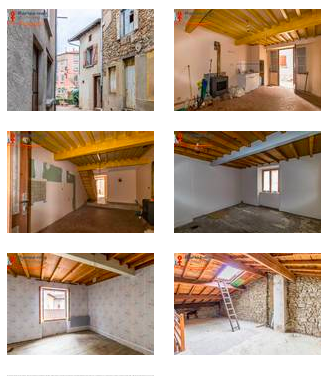 Maison - 5 pièces - 93 m² - Chambost-Longessaignesecteur calmeA quelques minutes de Chambost, Parlez Moi d'Immo vous propose cette maison de village de 93 m² à rénover en partie. Composée d'un séjour/salon, d'une cuisine et de 3 chambres. Possibilité d'une chambre supplémentaire. Vous disposerez également d'une charmante cour et d'une cave.
Fort potentiel ! 
Mentions obligatoires Prix de vente : 59 000 €. / Honoraires à la charge du vendeur / DPE vierge / 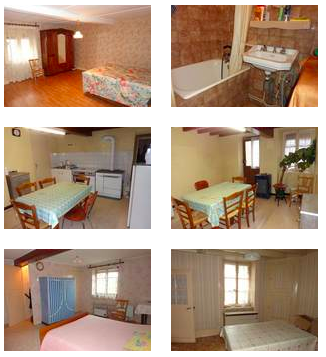 Maison - 5 pièces - 80 m² - Juliénascalme - grande cave voutée - combles aménageablesProche JULIENAS (69840) - 60 000 €Venez découvrir avec PARLEZ MOI D'IMMO cette charmante maison de village à rénover d'une superficie de 170 m² sur 3 niveaux . Au rez de chaussée se trouve une salle à manger , un salon , une salle de bains ainsi qu 'un w.c. indépendant. Au 1 er étage : 3 chambres de 11.5 à 18 m² - un atelier de 15 m² .  Au dernier niveau , un grand plateau de 70 m² avec une belle hauteur et ouvertures existantes . L'ensemble est complété d ' un garage , une grande cave voutée et un petit exterieur de 18 m² . Maison reliée au tout à l'égout , commerces et écoles proches - DPE à venir .A voir sans tarder avec votre agent commercial indépendant spécialiste du secteur Anthony RENE .Nous contacter au 04 78 61 66 56 ou sur notre site internet . 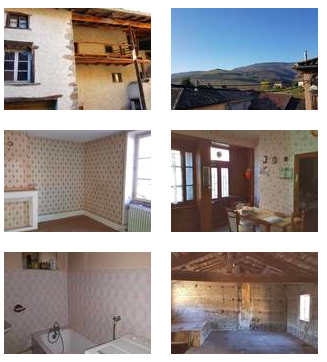 Quels sont les différents types d'habitations disponibles ?Que vous décidiez de louer ou d'acheter une habitation, il en existe une grande variété :Appartement (suite) - Comprend une ou plusieurs chambres, une cuisine, une salle de bains et une salle de séjour. Un «studio» (bachelor) est une chambre comprenant un coin cuisine et une salle de bains. Un appartement d'une pièce comporte une petite chambre qui donne sur une autre pièce. 
Les appartements peuvent se trouver dans un immeuble ou dans une maison. Les immeubles peuvent être assez élevés (de 6 à 30 étages avec ascenseur) ou de faible hauteur (moins de six étages sans ascenseur). Le propriétaire des appartements est le locateur; il les loue à des locataires.Logement en copropriété (condominium ou condo) - Un type de propriété qui suppose l'achat d'une unité dans un immeuble ou dans un complexe de maisons en rangée, sans pour autant vous conférer la propriété du terrain. Chaque propriétaire paye sa propre hypothèque, ses taxes, ses factures de services publics, ainsi que des frais mensuels pour l'entretien de la propriété. Il est parfois possible de louer un condo auprès de son propriétaire.Duplex - Une maison séparée en deux appartements distincts, situés l'un au-dessus de l'autre. Le propriétaire d'un duplex peut vivre dans un appartement et louer l'autre ou louer les deux appartements à des locataires. Un «triplex» est une maison séparée en trois appartements distincts.Maison isolée - Une maison simple dont une ou plusieurs personnes sont les propriétaires. Ceux-ci peuvent louer une ou plusieurs chambres ou toute la maison.Maison jumelée - Une maison simple ayant un mur en commun avec une autre maison. Les maisons sont situées l'une à côté de l'autre et sont attenantes.Maison en rangée - Une petite maison faisant partie d'une rangée de maisons similaires. Les maisons en rangée peuvent être achetées ou louées.Chambre - Une chambre louée dans un appartement ou une maison. Si le locataire partage la cuisine, la salle de bains et la salle de séjour avec d'autres locataires, ce type de logement porte le nom de colocation. La mention «chambre et pension » signifie que les repas sont inclus.Les pièces de la maison Dans une maison il y a de différentes pièces. On entre dans la maison par l’entrée. Dans l’entrée il y a un porte-manteaux et un porte-parapluie. Une autre pièce de la maison est le salon : c’ est le lieu de vie. Il est composé des éléments suivants : un canapé, des fauteuils, une bibliothèque, une table basse, des rideaux, le téléviseur… Ensuite il y a la cuisine  qui est la pièce où l’on cuisine. Elle contient  une table, un réfrigérateur, un four, une gazinière ou des plaques électriques, une hotte aspirante, un évier, un lave-vaisselle… Après avoir cuisiné on va dans la salle à manger qui est la pièce où l’on mange. Il y a une table, des chaises, des rideaux… Quand on est fatigué on va dans la chambre. C’est la pièce où l’on dort. On y trouve un lit, une commode, une table de chevet, une lampe, des rideaux… On va dans la salle de bains  pour se laver. Elle est composée d’un lavabo, d’une douche ou d’une baignoire, de serviettes, d’une armoire à pharmacie, d’un lave-linge… Les toilettes sont la pièce d’aisance. Dans les toilettes il y a une cuvette, une brosse de toilette et du papier toilette. Le grenier est la pièce qui se trouve sous le toit. C’est le lieu où l’on dépose tout ce qui ne sert pas souvent. Le garage est le lieu où l’on gare la voiture. Et le jardin est le lieu où poussent les plantes.Devoirs: Parlez-moi de votre maison. Décrivez les différentes pièces dedans. Pourqoui est-ce que vous aimez votre maison?Apprenez les nouvelles phrases et expressions1BélierAries2Verseau Aquarius3ViergeVirgo4PoissonPisces5BalanceLibra 6I followJe suis 7We canNous pouvons8He wantsIl veut9She has to Elle doit10We are goingNous allons 11In SummerEn été12In Winter En hiver13In Autumn En automne 14In Spring Au printemps 15ThursdayJeudi 16Des animateursHoliday reps17Mise en pratiquePractical / Work experience 18Le baccalauréat The leaving Cert 19Je suis mûrI am mature 20Il est vifHe is lively 1Un archipel A GROUP OF ISLANDS2Des randonnées WALKS3Attraper TO CATCH4Un sentier A PATH5Je suis responsable de magasinI AM INCHARGE OF A SHOP 6A SNAPSHOT (PICTURE)Tableau 7WELL PAIDBien payé 8ENGINEERIngénieur 9Manager Gérant10PRIMARY SCHOOL TEACHERInstituteur 11DOCTORMédecin 12NURSEInfermière 13COMPUTER PROGRAMMERInformaticien 14Quel dommage !  (WHAT A PITY) 15Quelle chance ! (HOW LUCKY)16Quelle bonne idée ! (WHAT A GOOD IDEA)17Quelle catastrophe ! (WHAT A CATASTROPHE)18Quelle horreur ! (HOW HORRIBLE)19Quelle aventure   (WHAT AN ADVENTURE)20Quelle surprise ! (WHAT A SURPRISE)